        14.11.2014								№273Р Е Ш Е Н И ЕОб утверждении положения о порядке отнесения земель к землям особо охраняемых территорий местного значения, порядке использования и охраны земель особо охраняемых территорий на территории Сабинского муниципального района Республики ТатарстанВ целях определения порядка отнесения земель к землям особо охраняемых территорий местного значения, их использования и охраны на территории Сабинского муниципального района Республики Татарстан и в соответствии со статьей 94 Земельного кодекса Российской Федерации Совет Сабинского муниципального района Республики Татарстан РЕШИЛ:Утвердить Положение о порядке отнесения земель к землям особо охраняемых территорий местного значения, порядке использования и охраны земель особо охраняемых территорий на территории Сабинского муниципального района Республики Татарстан (прилагается).Опубликовать настоящее решение на официальном сайте Сабинского муниципального района по адресу: http://saby.tatarstan.ru.            Глава  Сабинского            муниципального района                                         Р.Н.МиннихановУТВЕРЖДЕНрешением Совета Сабинского муниципального района Республики Татарстанот 14.11.2014 года. № 273Положениео порядке отнесения земель к землям особо охраняемых территорий местного значения, порядке использования и охраны земель особо охраняемых территорий на территории Сабинского муниципального района Республики ТатарстанПоложение о порядке отнесения земель к землям особо охраняемых территорий местного значения, порядке использования и охраны земель особо охраняемых территорий на территории Сабинского муниципального района Республики Татарстан (далее – Положение) разработано в соответствии со статьей 94 Земельного кодекса Российской Федерации, Федеральным законом от 14.03.1995 №33-ФЗ «Об особо охраняемых природных территориях», ст. 142 Экологического кодекса Республики Татарстан и регулирует вопросы отнесения земель к землям особо охраняемых территорий местного значения, использования и охраны земель особо охраняемых территорий местного значения.К землям особо охраняемых территорий местного значения относятся земли:1) особо охраняемых природных территорий;2) природоохранного назначения;3) рекреационного назначения;4) историко-культурного назначения;5) особо ценные земли в соответствии с Земельным кодексом Российской Федерации, федеральными законами.Состав охраняемых территорий местного значения определяется Земельным кодексом Российской Федерации, федеральными законами.Земли особо охраняемых территорий, расположенные на территории Сабинского муниципального района Республики Татарстан, могут находиться в федеральной собственности, собственности субъектов Российской Федерации, в муниципальной и в частной собственности и находится в ведении органов местного самоуправления.Решение об образовании особо охраняемых территорий местного значения (за исключением особо охраняемых природных территорий) принимает Исполнительный комитет Сабинского муниципального района в форме постановления.Проект решения об отнесении земель к особо охраняемым территориям местного значения на территории Сабинского муниципального района подготавливается Палатой имущественных и земельных отношений Сабинского муниципального района и должен содержать следующие сведения:обоснование необходимости отнесения каждого земельного участка к особо охраняемым территориям местного значения;сведения о местонахождении, площади, категории и режиме охраны и использовании особо охраняемой территории местного значения;описание границ особо охраняемой территории местного значения;расчет возможных последствий (ущерба) от отнесения земельных участков либо неотнесения к особо охраняемым территориям местного значения.К постановлению прилагается перечень муниципальных земельных участков, включаемых в состав земель особо охраняемых территорий, с приложением планово-картографического материала с нанесенными границами муниципальных земельных участков и указанием собственников земельных участков, землепользователей, землевладельцев, арендаторов земельных участков и обладателей сервитутов.Установление на местности границ земель особо охраняемых территорий местного значения осуществляется на основании указанного постановления.Для территорий, признанных особо охраняемыми территориями местного значения, разрабатываются и осуществляются организационно-технические и другие мероприятия, предусматривающие, в частности:обустройство территории;дополнительное изучение природных ресурсов;разработку проектно-технической документации с предложением установления границ и режима функционирования;формы охраны;вынесение на местность границ санитарной охраны и проведение регулярных наблюдений за состоянием природной среды на особо охраняемой природной территории местного значения.На специально выделенных земельных участках частичного хозяйственного использования в составе земель особо охраняемых территорий допускается ограничение хозяйственной и рекреационной деятельности в соответствии с установленным для них особым правовым режимом.В пределах земель особо охраняемых территорий изъятие земельных участков или иное прекращение прав на землю для нужд, противоречащих их целевому назначению, не допускается.Особо охраняемая территория местного значения, не предусмотренная схемой развития и размещения особо охраняемых территорий, может быть образована по предложениям граждан, юридических лиц, общественных и религиозных объединений.Граждане, юридические лица, общественные и религиозные объединения, органы местного самоуправления, в том числе и иных муниципальных образований, направляют в адрес Исполнительного комитета Сабинского муниципального района предложения об образовании особо охраняемой территории местного значения с указанием предполагаемого местоположения и вида особо охраняемой природной территории местного значения.Исполнительный комитет Сабинского муниципального района для рассмотрения предложений граждан, юридических лиц, общественных и религиозных объединений направляет информацию в Палату имущественных и земельных отношений Сабинского муниципального района. Палата имущественных и земельных отношений Сабинского муниципального района готовит проект решения постановления об образовании особо охраняемой природной территории местного значения либо дает мотивированный отказ.Утверждение границ особо охраняемой территории местного значения является основанием для прекращения использования земельных участков в целях, не соответствующих режиму охраны и использования особо охраняемой территории местного значения. Изъятие земельных участков и возмещение убытков, связанных с изъятием земельных участков, расположенных в границах особо охраняемой территории местного значения, лицам, деятельность которых несовместима с функционированием данной территории, производится в порядке, установленном действующим законодательством.После образования особо охраняемой территории местного значения в шестимесячный срок данная территория вносится в схему развития и размещения особо охраняемых территорий местного значения.На особо охраняемых территориях местного значения в зависимости от их целей и задач, площади, природных, историко-культурных, градостроительных и иных особенностей могут быть выделены различные зоны и участки, в том числе:заповедные участки, предназначенные для использования в природоохранных и научных целях и выделяемые с целью обеспечения сохранения и (или) восстановления представляющих особую ценность природных сообществ, редких и исчезающих видов растений или животных, других объектов живой и неживой природы;зоны охраны историко-культурных объектов, предназначенные для сохранения и восстановления объектов историко-культурного наследия, которые могут быть использованы в научных и просветительских целях;учебно-экскурсионные зоны, предназначенные для использования в целях экологического просвещения и воспитания населения. В учебно-экскурсионной зоне могут быть организованы учебные и познавательные маршруты;рекреационные центры, специально обустроенные и предназначенные для массового отдыха населения;физкультурно-оздоровительные зоны, предназначенные для индивидуальных и групповых занятий физкультурой и специально обустроенные для этих целей;прогулочные зоны.Изменение назначения или упразднение особо охраняемой территории местного значения осуществляется Исполнительным комитетом Сабинского муниципального района. Основанием для изменения разрешенного использования особо охраняемой территории местного значения является невозможность использования по целевому назначению ввиду утраты ими особого природоохранного, научного, историко-культурного, эстетического, рекреационного, оздоровительного и иного особо ценного значения земельных участков.При изменении назначения особо охраняемой территории местного значения границы данной территории пересмотру не подлежат.Порядок использования и охраны земель особо охраняемых территорий местного значения определяется постановлением Исполнительного комитета Сабинского муниципального района о создании особо охраняемых территорий местного значения.РЕСПУБЛИКА ТАТАРСТАНСОВЕТ Сабинского МУНИЦИПАЛЬНОГО  района422060, Республика Татарстан, Сабинский район,п.г.т. Богатые Сабы, ул. Г.Закирова, 52тел. 2-31-33,  2-31-44,  факс  (8262)  2-31-74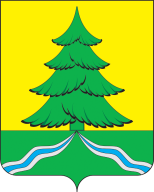 ТАТАРСТАН РЕСПУБЛИКАСЫСаба  МУНИЦИПАЛЬ район СОВЕТЫ  422060, Татарстан Республикасы, Саба районы, Байлар Сабасы ш.т.п., Г.Закиров урамы, 52 йорттел. 2-31-33,  2-31-44,  факс  (8262)  2-31-74                                                                          e-mail: saba@tatar.ru                                                                          e-mail: saba@tatar.ru                                                                          e-mail: saba@tatar.ru